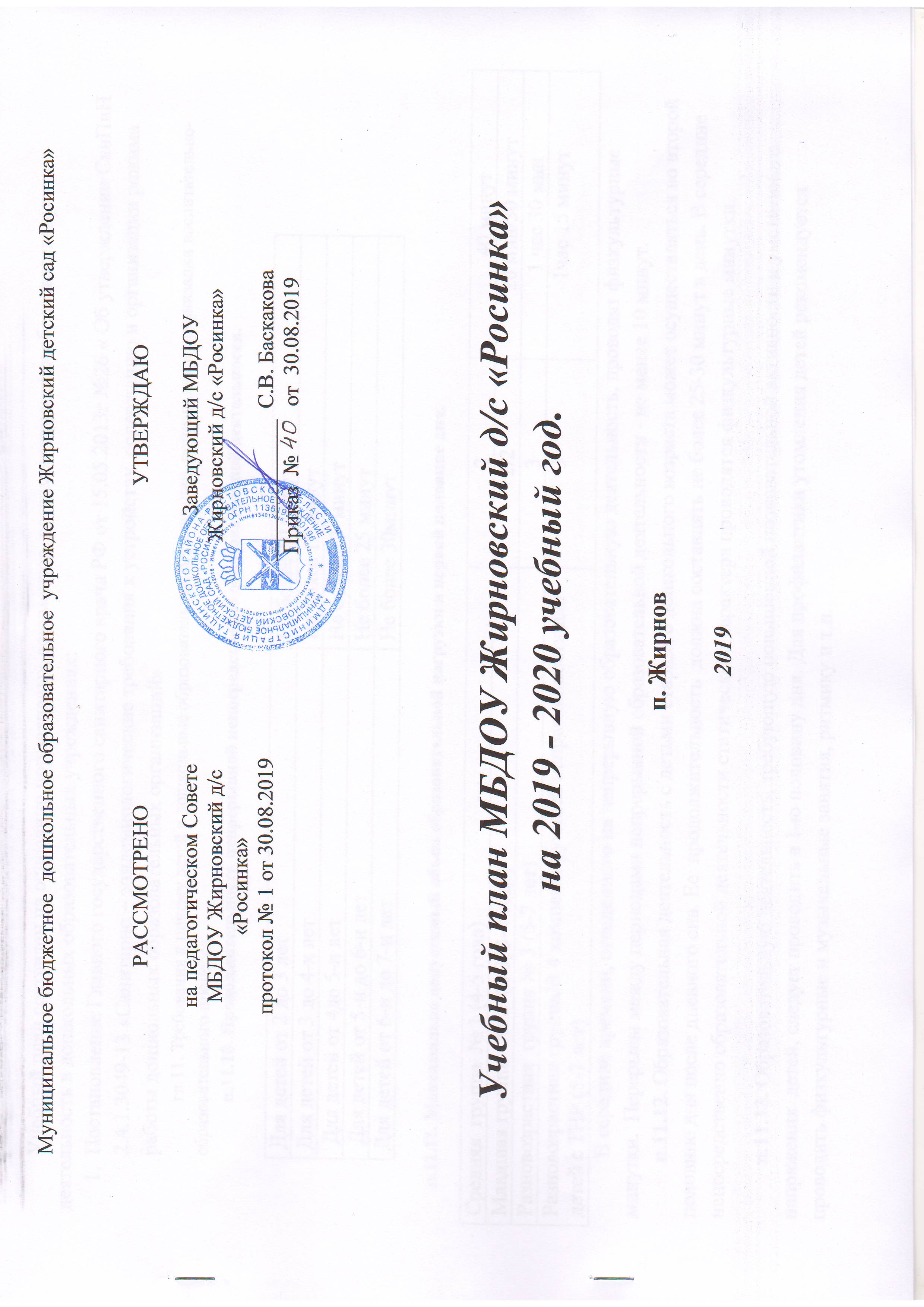 Учебный план составлен на основании нормативных документов, регламентирующих образовательную деятельность в дошкольных образовательных учреждениях:Постановление Главного государственного санитарного врача РФ от 15.05.2013г №26 « Об утверждении СанПиН 2.4.1.3049-13 «Санитарно – эпидемиологические требования к устройству, содержанию и организации режима работы дошкольных образовательных организаций»	гл.11. Требования к приему детей в дошкольные образовательные организации, режиму дня и организации воспитательно-образовательного процесса.		п.11.10. Продолжительность непрерывной непосредственно образовательной деятельности.      п.11.11. Максимально допустимый объем образовательной нагрузки в первой половине дня.           В середине времени, отведенного на непрерывную образовательную деятельность, проводят физкультурные минутки.  Перерывы между периодами непрерывной образовательной деятельности - не менее 10 минут.п.11.12. Образовательная деятельность с детьми старшего дошкольного возраста может осуществляться во второй половине дня после дневного сна. Ее  продолжительность  должна составлять не более 25-30 минут в день. В середине непосредственно образовательной деятельности статического характера проводятся физкультурные минутки. п.11.13. Образовательную деятельность, требующую повышенной познавательной активности и умственного напряжения  детей, следует проводить в 1-ю половину дня. Для профилактики утомления детей рекомендуется проводить физкультурные и музыкальные занятия, ритмику и т.п. гл.12 Требования к организации физического воспитания:п.12.5. Занятия по физическому развитию основной образовательной программы для детей в возрасте от 2 до 7 лет организуются не менее 3-х раз в неделю. Длительность занятий зависит от возраста детей, составляет: в средней группе    (4-5 лет) - 20 минут;в младшей группе   (2-3, 3-4 года) – 10 мин/15 минут;в разновозрастной  группе (5-7лет) – 30  минут;в разновозрастной группе компенсирующей направленности для детей с ТНР  (5-6 лет) - 25 минут.        Один раз в неделю для детей 5-7 лет следует круглогодично организовывать занятия по физическому развитию детей на открытом воздухе.         В теплое время года при благоприятных  метеорологических условиях непосредственно образовательную деятельность по физическому развитию рекомендуется проводить на открытом воздухе.Приказа Минобрнауки РФ №1155 от 17.10.2013г. «Об утверждении федерального государственного образовательного стандарта         п.2.5. Организация  может  реализовывать  в  группах  различные  программы  с  разной  продолжительностью  пребывания детей в течение суток. Программа может реализовываться в течение всего времени пребывания детей в организации.         п.2.6. Содержание программы должно обеспечивать развитие личности, мотивации и способностей детей в различных видах деятельности и охватывать следующие структурные единицы, представляющие определенные направления развития образования детей (далее – образовательные области): -социально – коммуникативное развитие; -познавательное развитие; -речевое развитие; -художественно – эстетическое развитие; -физическое развитие.             п.2.10. Объем  обязательной  части  Программы  рекомендуется не  менее 60%  от общего объема; части, формируемой участниками образовательных отношений, не более 40%.             При составлении учебного плана МБДОУ ориентировались на стратегии и тактики образования, сформированные в национальной  доктрине образования в РФ, в документах о модернизации отечественной школы, ФГОС, в  Уставе ДОУ.Учитывали социально – экономические, научно - культурные особенности, мнения участников образовательного процесса - педагогов, родителей  (законных представителей) и органов государственно-общественного управления.           Режим работы ДОУ: учебный план рассчитан на работу в режиме 5- дневной учебной недели, выходные дни -суббота и воскресенье. Режим  работы учреждения и длительность пребывания в ней  детей определяются   Уставом.   Пребывание детей в детском саду составляет 10 часов -  с 07.30 до 17.30ч.В ДОУ функционирует  4 группы, укомплектованных в соответствии с возрастными нормами: средняя группа с 4 лет до 5 лет – 1 группа;  младшая группа  с 2 до 3 лет и с 3 до 4 лет -  1 группа;разновозрастная  группа с 5 лет до 7лет - 1 группа; разновозрастная группа компенсирующей направленности для детей с ТНР  с 5 лет до 7 лет – 1  группа.     Учебный  план  построен на принципах дифференциации и вариативности.Учебный план МБДОУ Жирновский д/с « Росинка» на 2019 – 2020  учебный годДля детей от 2 до 3 лет Не более 10 минутДля детей от 3 до 4-х летНе более 15 минут Для детей от 4до 5-и летНе более 20  минут Для детей от 5-и до 6-и летНе более 25 минутДля детей от 6-и до 7-и летНе более 30минутСредняя  группа  № 1 (4-5 года)240 минутМладшая группа   № 2  (2-3, 3-4 года)2/220 мин/30 минутРазновозрастная  группа № 3 (5-7 лет)31 час 30 минРазновозрастная группа№ 4 компенсирующей направленности для детей с ТНР (5-7 лет)31час 15 минутОбластиВиды образовательной деятельностиМладшая группа  № 2Младшая группа  № 2Средняя группа № 1Средняя группа № 1Разновозрастная группа № 3Разновозрастная группа № 3Разновозрастная  группа № 4 компенсирующей направленностидля детей с ТНРРазновозрастная  группа № 4 компенсирующей направленностидля детей с ТНРРазновозрастная  группа № 4 компенсирующей направленностидля детей с ТНРОбластиВиды образовательной деятельности2-3 года2-3 года4- 5 лет4- 5 лет5-7 лет5-7 лет5-7  лет5-7  лет5-7  летОбластиВиды образовательной деятельности3-4  года3-4  года4- 5 лет4- 5 лет5-7 лет5-7 лет5-7  лет5-7  лет5-7  летОбластиВиды образовательной деятельностиОбластиВиды образовательной деятельностинед.годнед.годнед.годнед.нед.год123456789910Познавательноеразвитие- Формирование элементарных математических представлений--1362722272Познавательноеразвитие- Формирование элементарных математических представлений1361362722272Познавательноеразвитие- Ознакомление с природой в д/с0,5180,5181361136Познавательноеразвитие- Ознакомление с предметным и социальным окружением.0,5180,5181361136ПознавательноеразвитиеКонструирование------1136Общее количество136272414455180Общее количество272272414455180Речевое развитие- Развитие речи2721362722272Речевое развитие- Развитие речи1361362722272Общее количествоОбщее количество2721362722272Общее количествоОбщее количество1361362722272Художественно-эстетическое развитиеХудожественно-эстетическое развитие - Музыка27227227227272Художественно-эстетическое развитие - Рисование13613627213636Художественно-эстетическое развитие - Лепка1360,5180,5180,51818Художественно-эстетическое развитие - Лепка0,5180,5180,5180,51818Художественно-эстетическое развитие- Аппликация--0,5180,5180,51818Художественно-эстетическое развитие- Аппликация0,5180,5180,5180,51818Художественно-эстетическое развитие-Конструирование136136136---Художественно-эстетическое развитие-Конструирование136136136---Общее количествоОбщее количество5180518062164144144Общее количествоОбщее количество5180518062164144144Социально – коммуникативное развитиеСоциально – коммуникативное развитиеДанная образовательная область реализуется через  творческие коммуникативные игры, тренинги, театральные этюды, детские проекты  в совместной деятельности взрослых и детей.Данная образовательная область реализуется через  творческие коммуникативные игры, тренинги, театральные этюды, детские проекты  в совместной деятельности взрослых и детей.Данная образовательная область реализуется через  творческие коммуникативные игры, тренинги, театральные этюды, детские проекты  в совместной деятельности взрослых и детей.Данная образовательная область реализуется через  творческие коммуникативные игры, тренинги, театральные этюды, детские проекты  в совместной деятельности взрослых и детей.Данная образовательная область реализуется через  творческие коммуникативные игры, тренинги, театральные этюды, детские проекты  в совместной деятельности взрослых и детей.Данная образовательная область реализуется через  творческие коммуникативные игры, тренинги, театральные этюды, детские проекты  в совместной деятельности взрослых и детей.Данная образовательная область реализуется через  творческие коммуникативные игры, тренинги, театральные этюды, детские проекты  в совместной деятельности взрослых и детей.Данная образовательная область реализуется через  творческие коммуникативные игры, тренинги, театральные этюды, детские проекты  в совместной деятельности взрослых и детей.Данная образовательная область реализуется через  творческие коммуникативные игры, тренинги, театральные этюды, детские проекты  в совместной деятельности взрослых и детей.Физическое развитие- Физическая культура21083108310827272Общее количествоОбщее количество2723108310827272Логопедические занятияЛогопедические занятия4100100 	Общее количество 	Общее количество10360113961554017568568 	Общее количество 	Общее количество11396113961554017568568